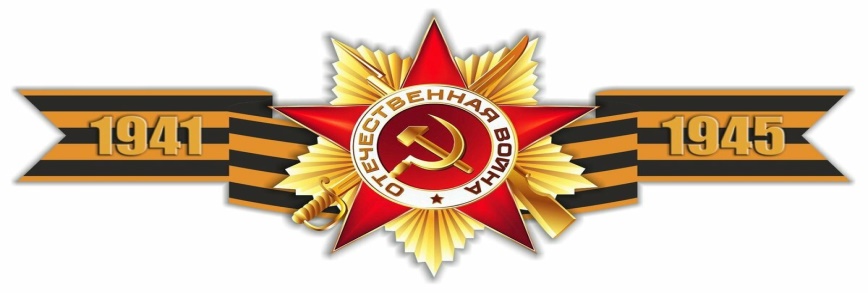  Молчанов Миша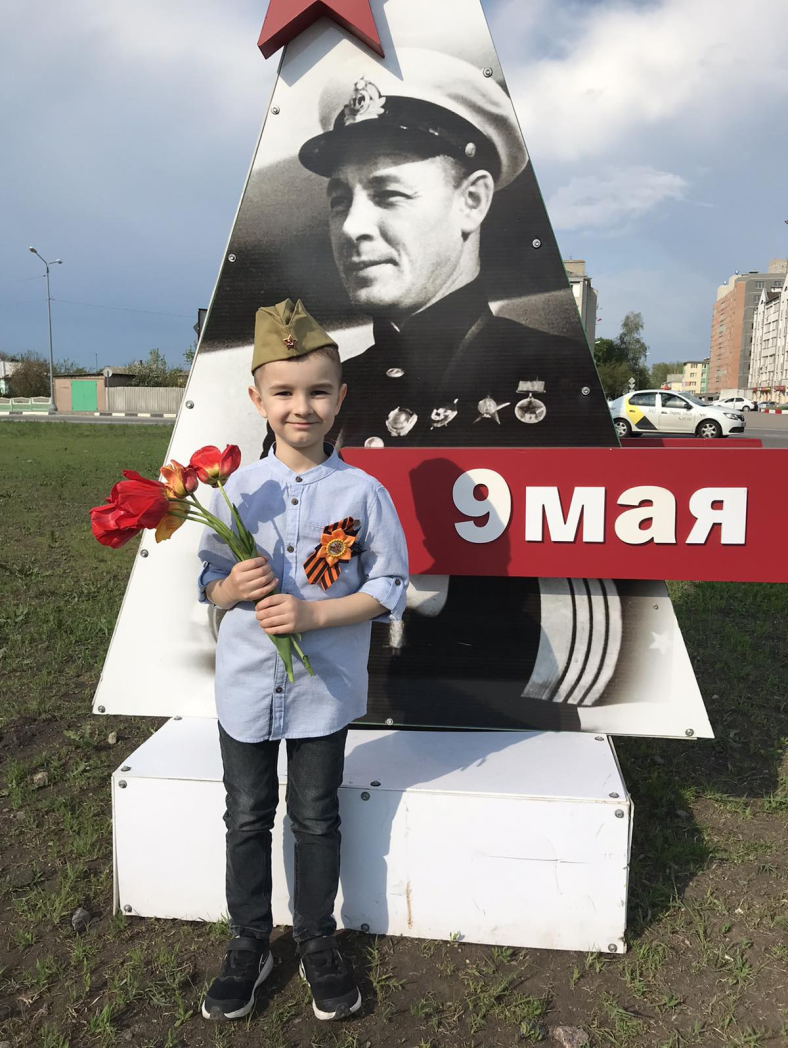 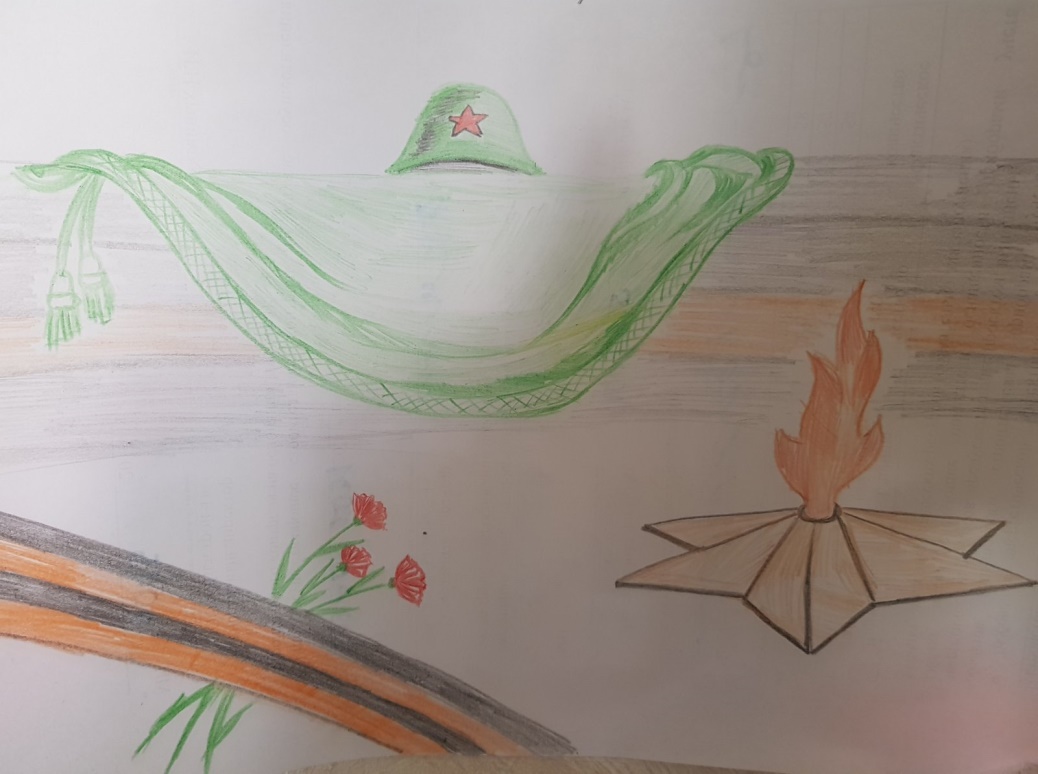 Рисунок  выполнил Дикун  Марк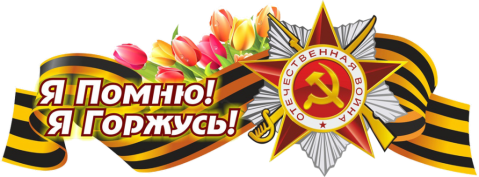 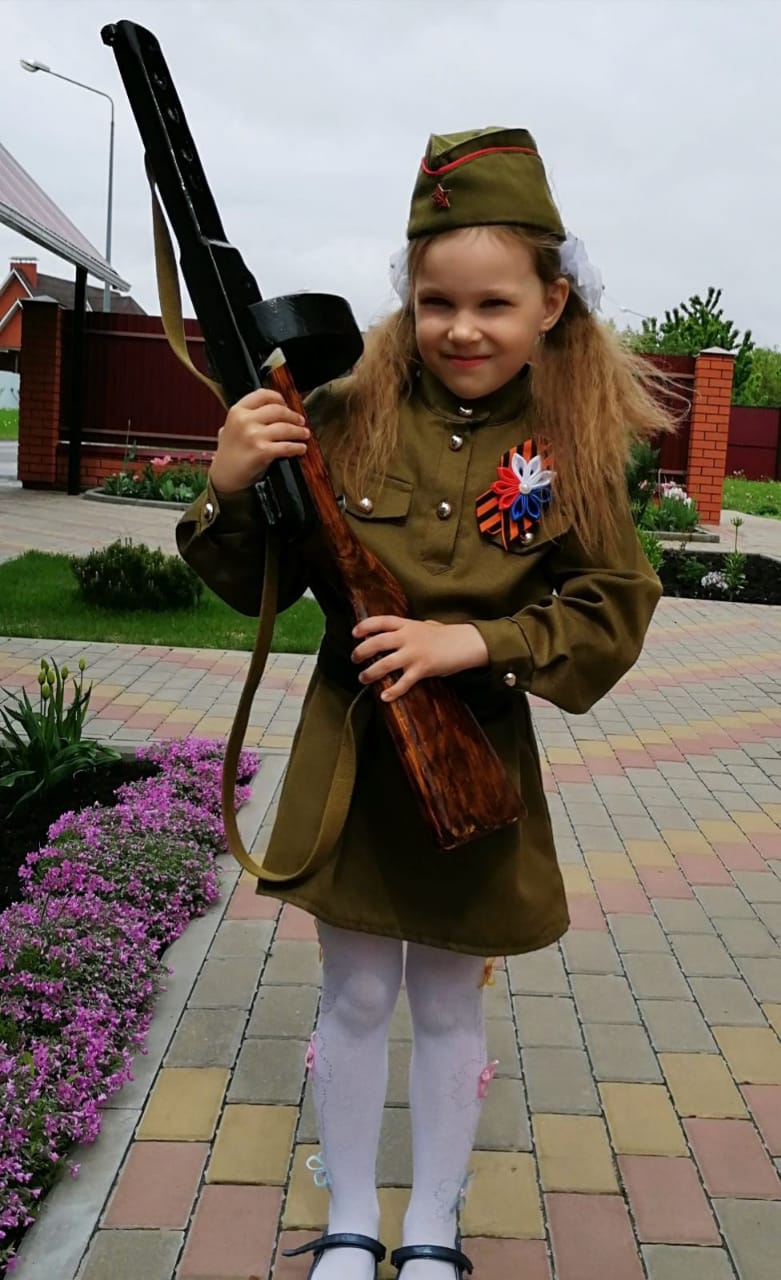 Лаврова Лиза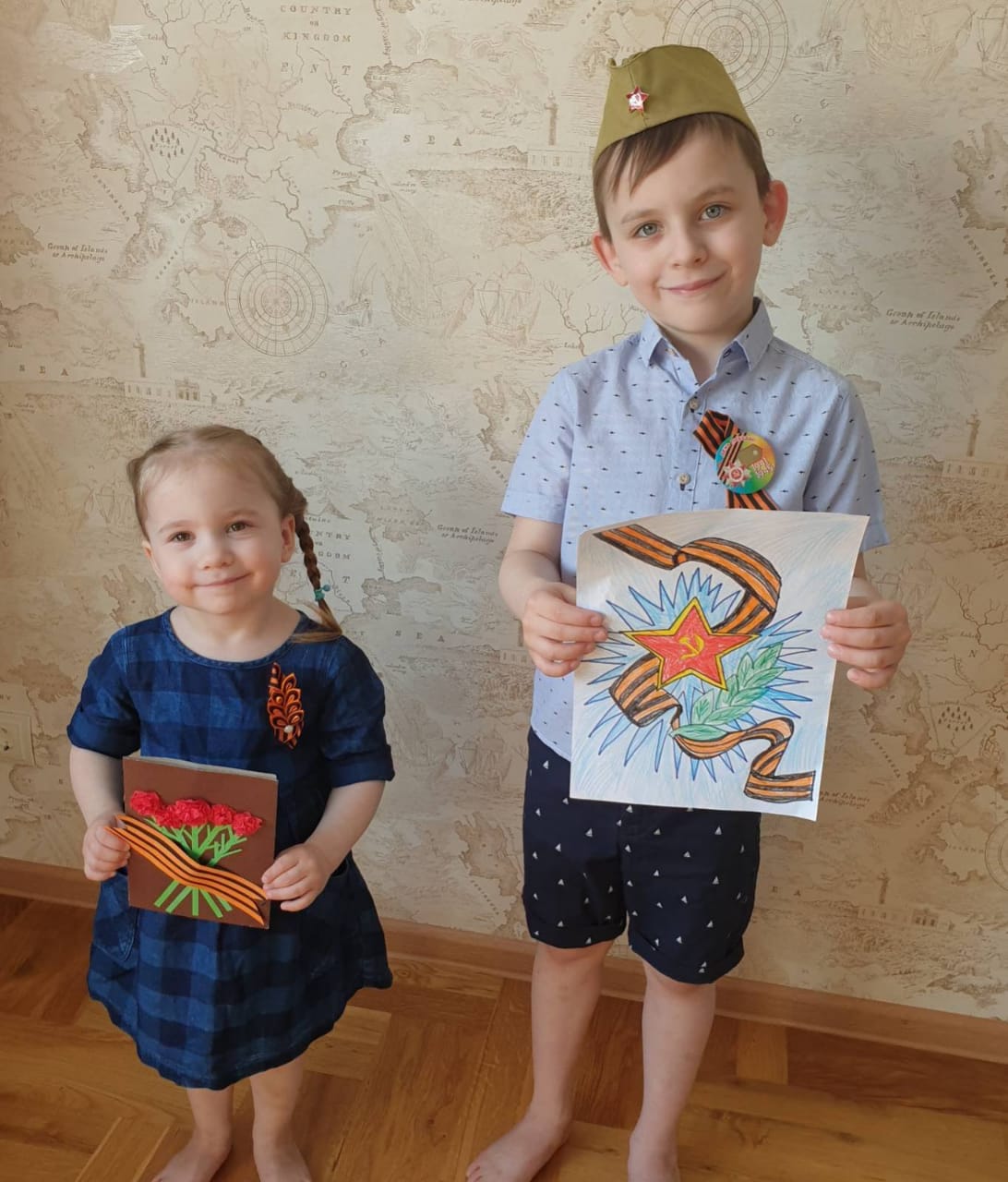 Фатнев Андрей и сестра Варя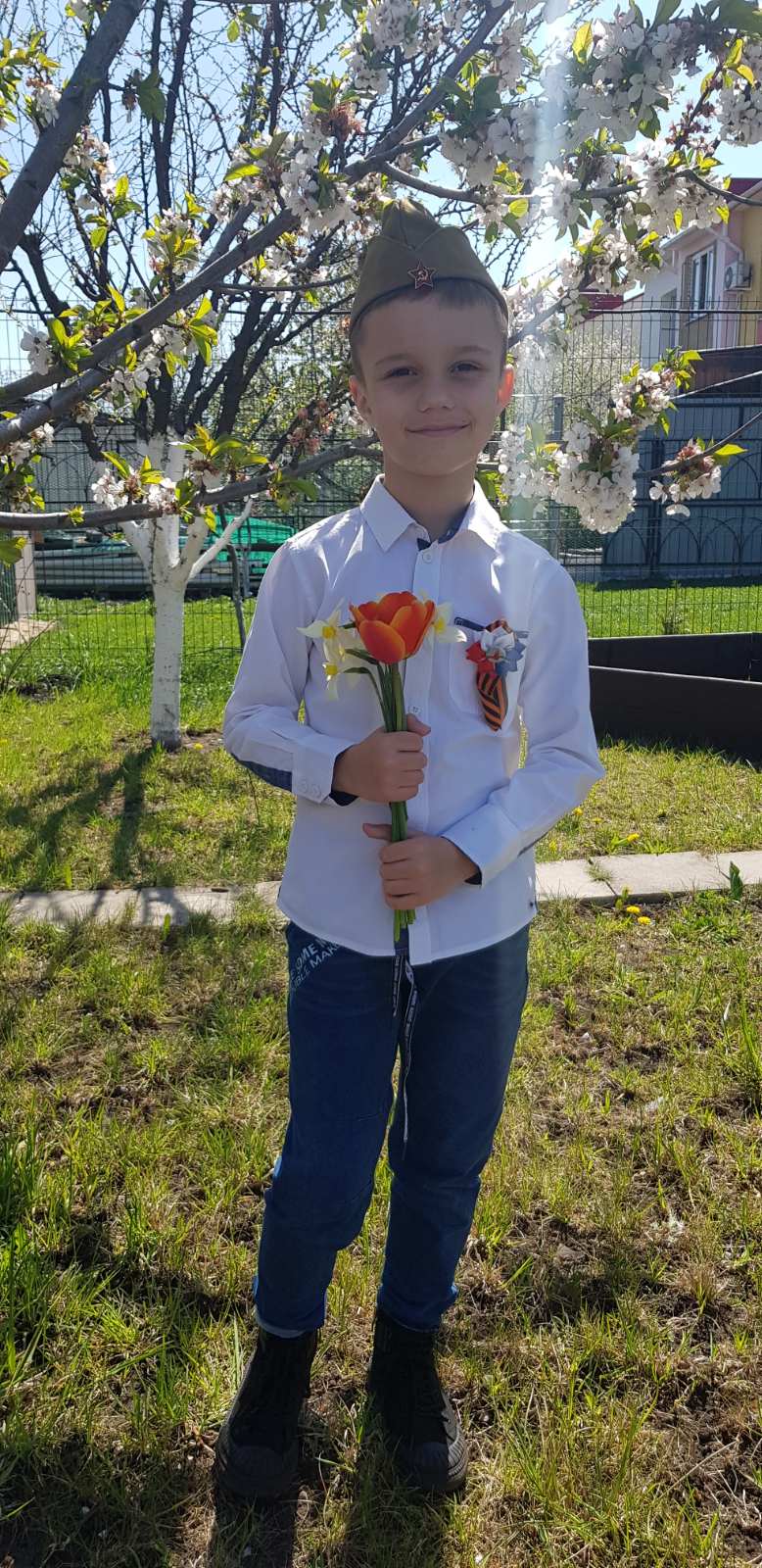 Дикун Марк